Vytvoř graf věty jednoduché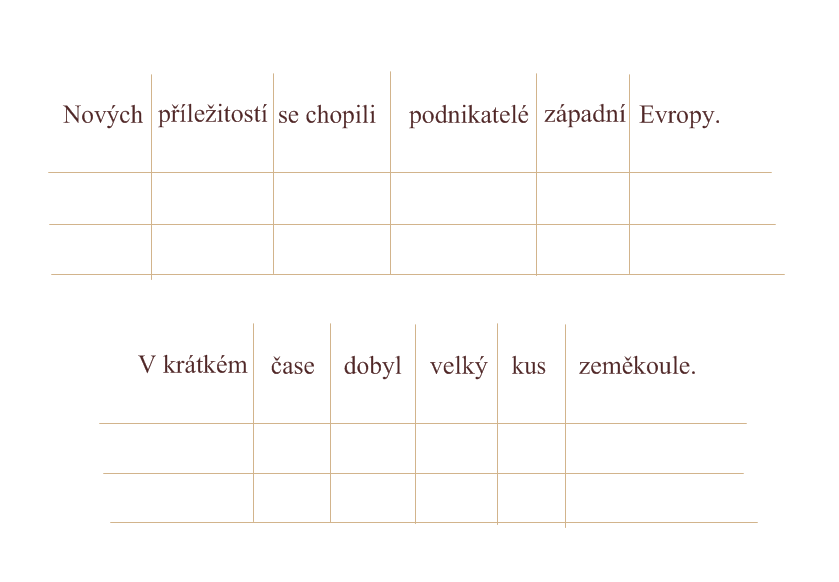 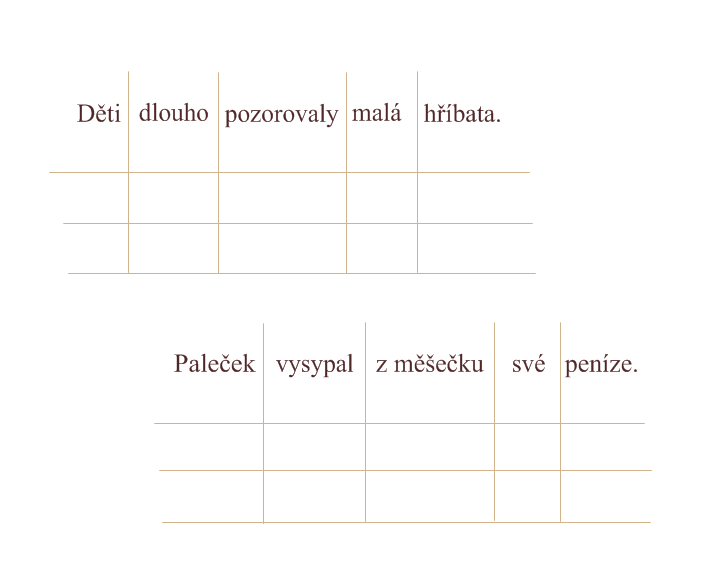 